________________________________________________________________________________________________________ О разъясненииВ адрес Белорусского профессионального союза работников образования и науки (далее – Профсоюз) поступают обращения от работников учреждений образования, членов отраслевого профсоюза, по вопросу обеспечения работников молоком в соответствии с Правилами бесплатного обеспечения работников молоком или равноценными пищевыми продуктами при работе с вредными веществами, утвержденными постановлением Совета Министров Республики Беларусь 27.02.2002 № 260.В связи с этим Профсоюз просит дать разъяснение по следующему вопросу.	В отрасли образования на балансе некоторых учреждений образования находятся котельные, работающие на твердом топливе (дрова). По результатам проведенной аттестации рабочих мест кочегаров котельных по условиям труда на основании гигиенической классификации условий труда им установлен 2 класс вредности (допустимые условия труда).	Законодательством об охране труда не предусмотрено проведение аттестации рабочих мест по условиям труда с целью предоставления компенсации в виде молока.Имеют ли право в таком случае кочегары на предоставление им молока при работе с вредными веществами в соответствии с пунктом 52 (все виды сажи) Перечня вредных веществ, при работе с которыми в профилактических целях показано употребление молока или равноценных пищевых продуктов, утвержденного постановлением Министерства труда и социальной защиты Республики Беларусь и Министерства здравоохранения Республики Беларусь 19.03.2002            № 34/12?Председатель профсоюза						Т.Р.ЯкубовичЛесун М.Л.  324 81 2208.12.2021 № 05-09/951Министерство здравоохранения Республики Беларусь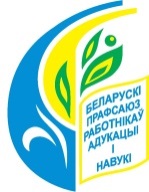 